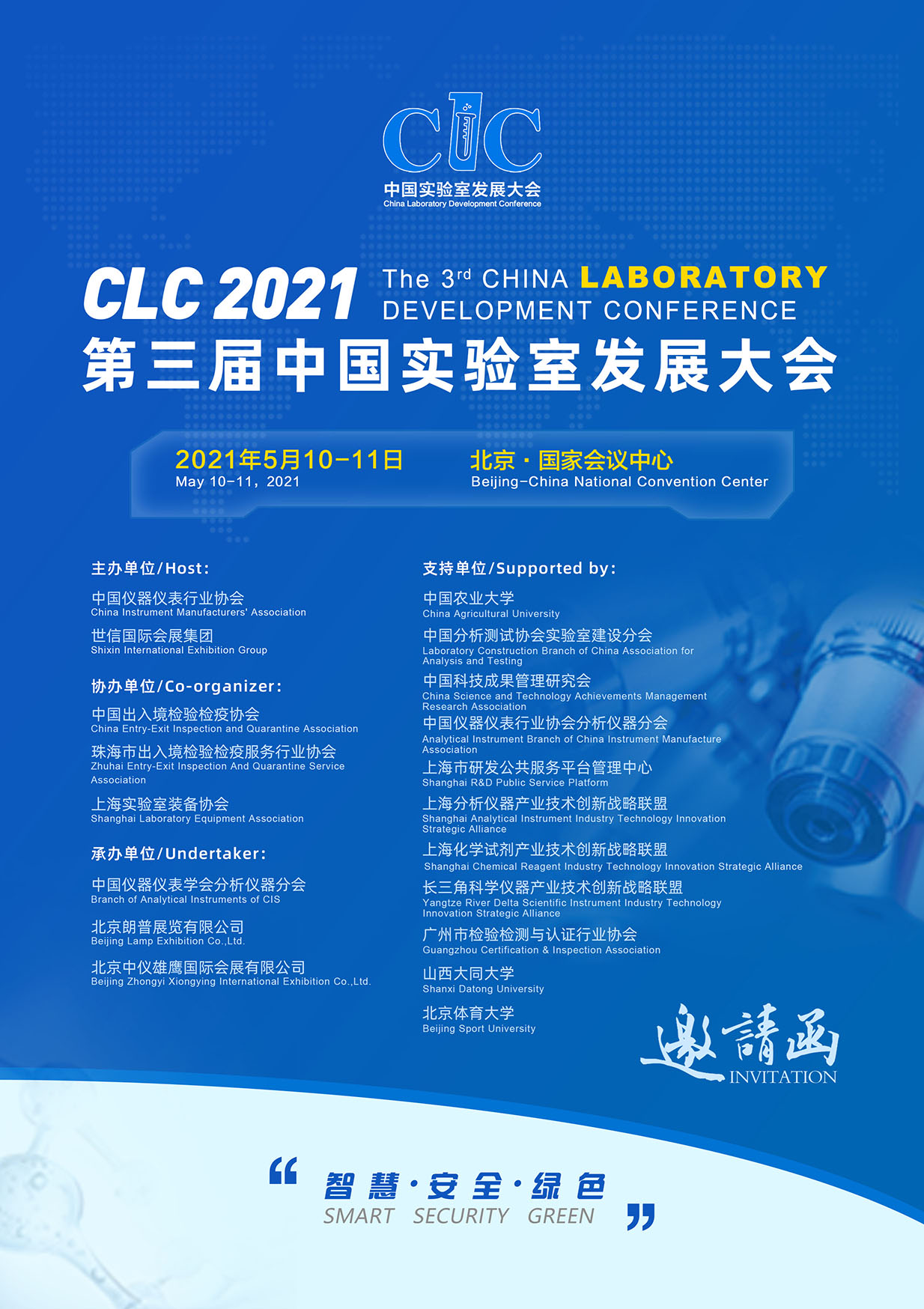 第三届中国实验室发展大会大会日程表各有关单位：“第三届中国实验室发展大会”（简称 CLC 2021）筹备工作已就绪，定于2021年5月10日-11日在国家会议中心（北京）与第十九届中国国际科学仪器及实验室装备展览会（CISILE 2021）同期召开。特此诚邀请相关单位的院士、领导、专家、学者、企业家、检测机构、实验室、科研院校、大型食品生产企业等相关工作者莅临本届大会。我们将力争把大会办成最前瞻、最具代表性的有关实验室管理与检测技术行业的盛会。时间：2021年5月10日-11日（9日全天报到）地点：北京国家会议中心（北京市朝阳区天辰东路7号）主办单位：中国仪器仪表行业协会、世信国际会展集团协办单位：中国出入境检验检疫协会          珠海市出入境检验检疫服务行业协会          上海实验室装备协会承办单位：中国仪器仪表学会分析仪器分会北京朗普展览有限公司北京中仪雄鹰国际会展有限公司支持单位：中国农业大学中国分析测试协会实验室建设分会中国科技成果管理研究会中国仪器仪表行业协会分析仪器分会上海市研发公共服务平台管理中心上海分析仪器产业技术创新战略联盟上海化学试剂产业技术创新战略联盟长三角科学仪器产业技术创新战略联盟广州市检验检测与认证行业协会山西大同大学北京体育大学大会官网：www.clcchina.cn现将本次论坛日程安排和具体内容通知如下：大会开幕式及大会报告  时间：5月10日（星期一）9:00-17:00 地点：国家会议中心主持人： 曹以刚专题一：实验室认可认证及相关标准专题时间：5月11日（星期二）9:30-12:00 地点：国家会议中心主持人：曹实研究员专题二：标准物质研制专题时间：5月11日（星期二）9:30-12:00 地点：国家会议中心主持人：沈正生研究员专题三：第三方检测实验室时间：5月11日（星期二）9:30-12:00 地点：国家会议中心主持人：田世民研究员专题四：生物安全实验室建设与管理时间：5月11日（星期二）9:30-12:00 地点：国家会议中心主持人：王培龙研究员专题五：高纯材料分析时间：5月11日（星期二）13:00-15:30地点：国家会议中心主持人：邢志教授专题六：实验室建设与管理时间：5月11日（星期二）13:00-15:30地点：国家会议中心主持人：翟家骥专题七：实验室试剂专题时间：5月11日（星期二）13:00-15:30地点：国家会议中心主持人：雷雯、王文杰专题八：实验室仪器数据、运行及管理时间：5月11日（星期二）13:00-15:30地点：国家会议中心主持人：张志丽注：大会日程可能根据实际情况略有调整，以现场报告内容为准，敬请谅解。生物实验室设计建设与安全管理论坛时间：5月11日（星期二）9:30-12:30地点：国家会议中心主持人：暂无报名参会方式：PC端-回执表下载链接http://www.clcchina.cn/file_list_2_1.html 关注公众号“CLC实验室发展大会”点击参会登记联系方式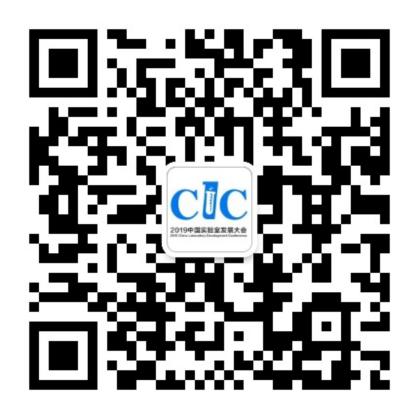 地址：北京市海淀区强佑清河新城A座919电话：010-62928975传真：010-62957691邮箱：clcchina@126.com 网址：www.clcchina.cn时  间内  容08:30--09:00注册报到09:00--09:30开幕式1、主持人介绍出席论坛的院士和领导  2、致辞09:30-10:00我国环境监测仪器现状演讲嘉宾：中国工程院 魏复盛院士10:00-10:30国际单位制 演讲嘉宾：中国计量科学研究院 方向院长（拟）10:30-11:00提效增能4.0--智能助攻，突破瓶颈-赛默飞检验检测实验室创新解决方案演讲嘉宾：赛默飞世尔科技(中国)有限公司 胡忠阳市场经理11:00-11:30实验室通风4.0—风幕式系统演讲嘉宾：山东龙腾电力科技有限公司 岳彬技术总监11:30-12:00新冠疫情常态化防控中BSL-1/2实验室的建设与管理演讲嘉宾：北京市疾病预防控制中心 陈丽娟主任12:00-13:00中午休息和午餐13:00-13:30实验室认可演讲嘉宾：原中国合格评定国家认可委员会 宋桂兰副会长13:30-14:00国内外标准发展趋势演讲嘉宾：中国标准化研究院 邱月明副院长14:00-14:30我国试剂行业发展现状演讲嘉宾：全国化学试剂信息总站 何晖主任14:30-15:00我国检验检测实验室现状及其发展趋势演讲嘉宾：中国分析测试协会实验室建设分会 张经华研究员15:00-15:30茶歇休息和参观展览会15:30-16:00我国实验室建设及国产科研仪器研发演讲嘉宾：中国科学院微电子研究所 夏洋研究员16:00-16:30数据资源——谈谈标准谱图构建演讲嘉宾：清华大学 邢志教授16:30-17:00荧光相关光谱单分子荧光技术的仪器研发和应用演讲嘉宾：中国科学院生物物理研究所 黄韶辉研究员时  间内  容9:30-10:00CNAS最新相关文件解读演讲嘉宾：中国合格评定国家认可中心 曹实研究员10:00-10:30合格评定领域实验室相关国际国家标准新变化演讲嘉宾：中国认证认可协会技术标准部 李喜俊主任10:30-11:00茶歇休息和参观展览会11:00-11:30质量控制与质控图绘制演讲嘉宾：北京中实国金国际实验室能力验证研究有限公司 唐凌天总经理11:30-12:00浅谈实验室管理中对设备的关注点演讲嘉宾：北京市疾病预防控制中心 刘丽萍研究员时  间内  容9:30-9:50标准物质作用、现状与发展趋势演讲嘉宾：中国计量院标物中心主任 马联弟研究员9:50-10:10标准物质的溯源性演讲嘉宾：中国计量院标物中心副主任 卢晓华研究员10:10-10:30核酸分析标准物质和计量校准演讲嘉宾：上海市计量测试技术研究院 刘刚博士10:30-11:00合影、休息、参观展览会11:00-11:20我国食品检测标准物质需求与挑战演讲嘉宾：中国计量院化学所副所长 张庆合研究员11:20-11:40气体标准物质的研制与计量溯源性的建立 演讲嘉宾：中国计量院环境中心副主任 王德发副研究员11:40-12:00高纯有机标准物质研制和分析实验室量值溯源演讲嘉宾：中国上海测试中心 李杰博士时  间内  容9:30-10:00保健食品行业发展和检验与评价技术规范实施现状演讲嘉宾：中国检验检疫科学研究院 田世民研究员10:00-10:30酒类特色检验实验室的实践和思考演讲嘉宾：中国食品发酵工业研究院 程劲松教授10:30-11:00茶歇休息和参观展览会11:00-11:30实验室设计和建设要求演讲嘉宾：深圳市华测实验室技术服务有限公司 佘协桂总经理11:30-12:00QuEChERS方法在茶叶检测中的应用演讲嘉宾：北京食品科学研究院 刘松南主任时  间内  容9:30-10:00题目未定演讲嘉宾：中国疾病预防控制中心 赵赤鸿处长10:00-10:30生物安全检测监测技术创新与应用演讲嘉宾：中科院过程工程研究所生化工程国家重点实验室 周蕾研究员 10:30-11:00茶歇休息和参观展览会11:00-11:30环境污染物超痕量分析实验室建设与管理的几点思考演讲嘉宾：中国农业科学院农业质量标准与检测技术研究所 王培龙研究员11:30-12:00新时代生物安全实验室建设与管理的新思考演讲嘉宾：军事医学研究院微生物流行病研究所 李劲松研究员时  间内  容13:00-13:30碳基增强效应与内标选择-电感耦合等离子体质谱法测定高温合金中的痕量碲演讲嘉宾：中国科院金属研究所分析测试中心 李辉高级工程13:30-14:00辉光放电质谱在高纯材料纯度分析中的应用演讲嘉宾：中国计量科学研究院 张见营副研究员14:00-14:30茶歇休息和参观展览会14:30-15:00高纯材料中低含量硫杂质的检测——辉光放电质谱法演讲嘉宾：北京清质分析有效公司 李铭技术总监15:00-15:30高温合金痕量元素检测技术进展及其应用演讲嘉宾：中国航发北京航空材料研究院 高颂时  间内  容13:00-13:30危化品管理与控制演讲嘉宾：北京北排水环境发展有限公司 翟家骥高级工程师13:30-14:00农产品质量安全实验室的构建演讲嘉宾：中国农业科学院农业质量标准与检测技术研究所 金芬研究员14:00-14:30茶歇休息和参观展览会14:30-15:00大型环境公益性技术服务项目的质量控制与技术储备演讲嘉宾：北京市理化分析测试中心 杨明主任15:00-15:30实验室的事故与安全管理演讲嘉宾：北京市化工研究院 尹洧研究员时  间内  容13:00-13:20稳定同位素标记试剂的研究开发及应用进展演讲嘉宾：上海化工研究院 雷雯高级工程师13:20-13:40微纳米靶向制剂试剂库的建设演讲嘉宾：华东师范大学 罗宇副教授13:40-14:00抗真菌类药物稳定同位素标记物的合成及其在临床质谱中的应用演讲嘉宾：上海安谱实验科技股份有限公司 陈武炼博士14:00-14:30茶歇休息和参观展览会14:30-15:00新形式下的细菌内毒素检测方案—重组C因子试剂演讲嘉宾：上海泰坦科技股份有限公司 周晓伟副总裁15:00-15:30国家标准《化学试剂分类》宣贯演讲嘉宾：国药集团化学试剂有限公司 方诚工程师时  间内  容13:00-13:30面向数字社会的机器可读可信实验室数据报告演讲嘉宾：中国计量科学研究院数据中心 熊行创研究员13:45-14:00探讨分步实施LIMS系统的步骤（讨论一种降低LIMS系统实施风险可行性方法）演讲嘉宾：友腾互联（北京）科技有限公司14:00-14:30茶歇休息和参观展览会14:30-15:00实验室能力验证报告及数据的深层解读演讲嘉宾：艾吉析科技（上海）有限公司 覃简萍能力验证专员 15:00-15:30基于SaaS云服务实验室管理系统LabOS进展演讲嘉宾：北京绿绵科技有限公司 章洪福时  间内  容09:30-09:35主持人开场09:35-10:15主题1：《生物实验室建设要点》演讲嘉宾：中船第九设计研究院工程有限公司 陈文云研究员11:00-11:30主题2：《检验检测机构资质认定》演讲嘉宾：青岛嘉美实验室工程科技有限公司 邢洪强副总经理10:35-11:15主题3：《生物实验室安全基本保证要求》演讲嘉宾：通标标准技术服务公司(上海)轻工事业部 卢耕中国区化学技术总监11:15-11:25茶歇休息和参观展览会11:25-11:45主题4：《实验室安全管理-排风柜安全案例》演讲嘉宾：北京成威博瑞实验室设备有限公司 刘昆技术总监11:45-12:25主题5：《生物实验室暖通设计与建设要点》演讲嘉宾：安徽省医药设计院实验室研究所 管二勇所长12:25-12:30合影留念